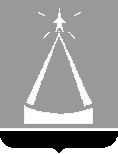 ГЛАВА  ГОРОДСКОГО ОКРУГА  ЛЫТКАРИНО  МОСКОВСКОЙ  ОБЛАСТИПОСТАНОВЛЕНИЕ14.01.2021 № 05-пг.о. ЛыткариноОб утверждении Перечня объектов капитального строительства, в целях архитектурно-строительного проектирования, строительства, реконструкции, капитального ремонта которых применяются особенности осуществления закупок и исполнения контрактов, предусмотренных частями 55-63 статьи 112 Федерального закона от 05.04.2013 № 44-ФЗ «О контрактной системе в сфере закупок товаров, работ, услуг для обеспечения государственных и муниципальных нужд»В соответствии с Федеральным законом от 06.10.2003 №131-ФЗ «Об общих принципах организации местного самоуправления в Российской Федерации», ч.55 ст.112 Федерального закона от 05.04.2013 № 44-ФЗ «О контрактной системе в сфере закупок товаров, работ, услуг для обеспечения государственных и муниципальных нужд», с учетом писем Министерства  строительного комплекса Московской области от 24.12.2020 №21Исх-11874/8.3, от 23.10.2020 №22Исх-9845/4.1, постановляю:1. Утвердить Перечень объектов капитального строительства, в целях архитектурно-строительного проектирования, строительства, реконструкции, капитального ремонта которых применяются особенности осуществления закупок и исполнения контрактов, предусмотренных частями 55-63 статьи 112 Федерального закона от 05.04.2013 № 44-ФЗ «О контрактной системе в сфере закупок товаров, работ, услуг для обеспечения государственных и муниципальных нужд» (прилагается). 2. Начальнику Управления архитектуры, градостроительства и инвестиционной политики г.Лыткарино (А.И. Панину) обеспечить опубликование настоящего постановления в установленном порядке и размещение на официальном сайте городского округа Лыткарино Московской области в сети «Интернет». 3. Контроль за исполнением настоящего постановления возложить на заместителя Главы Администрации городского округа Лыткарино                  В.С. Трещинкина.К.А. КравцовУтверждёнпостановлением Главы городского округа Лыткариноот 14.01.2021 № 05-пПеречень объектов капитального строительства, в целях архитектурно-строительного проектирования, строительства, реконструкции, капитального ремонта которых применяются особенности осуществления закупок и исполнения контрактов, предусмотренных частями 55-63 статьи 112 Федерального закона от 05.04.2013 № 44-ФЗ «О контрактной системе в сфере закупок товаров, работ, услуг для обеспечения государственных и муниципальных нужд»№ п/пОбъектАдресВиды работ  1Реконструкция здания МС(К)ОУ специальной (коррекционной) общеобразовательной школы N 8 для детей с ОВЗ на 216 мест Московская область, г.о. Лыткарино, ул. Пионерская, д. 12бПИР и строительство